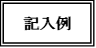 介護保険要介護・要支援認定申請に係る委任状　　　　　令和４年　　4月　　１日安八郡広域連合長　様委任者　　　　住　　所　　　　安八郡安八町中須４１０番地の１　　（被保険者本人、頼む人）氏　　名　　　　　　　安　八　　　一　郎　　　　印生年月日　　大正 ・ 昭和　　　７年　　７月　　７日　私は、下記の者を代理人として、介護保険に関する下記の事項を委任します。記　　　 受任者　　　　住　　所　　　名古屋市中区三の丸３丁目１番２号　　（頼まれた人、来庁される人）氏　　名　　　　　　　愛　知　　　太　郎　　　　　電話番号　　　　　０５２－９６１－２１１１　　　　　　　　　　　 委任者との関係　　　　　　　　　　　子　　　　　　　　　　　※＜代筆する場合のみ＞代筆する方がすべて記入してください。　　　　　  代筆者　 住　　所　　　名古屋市中区三の丸２丁目６番１号　　氏　　名　　　　　　　愛　知　　　花　子　　　　印　　　　　　　 委任者との続柄　　　　　　　　　　　孫　　  　　　　　　注意１）「被保険者本人」、「同居の家族」または「申請代行事業所」以外の人が介護保険各種手続きされる際にご利用下さい。注意２）虚偽行為があった場合は、刑法により罰せられる場合があります。